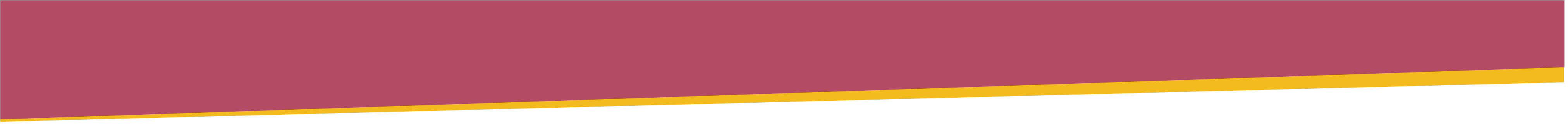 Application formOffice of the Director of Public ProsecutionsThe Office of the Director of Public Prosecutions (ODPP) has established a prequalification scheme for applications to undertake legal work of ODPP; the applicants may be required to appear as counsel in superior court trials and other criminal proceedings across QueenslandAPPLICANT DETAILSMANDATORY EVALUATION CRITERIA (Please tick the boxes that are relevant to you)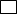 Agree to undertake a Criminal History CheckAgree to Scheme rules – Prequalification Scheme for the Provision of Services to ODPP Practising Certificate (please attach the relevant documents)Failure to agree to the mandatory criteria will result in your application being set aside.SELECTION CRITERIA (Applicants will be assessed in two different tiers based on their level of experience. Applicants in Tier 1 will have been on admitted as a barrister for 3 years or less and have an ability to appear in the Magistrates Court as well as capacity to be promoted to the higher tier. Tier 2 applicants are expected to demonstrate experience in the District and Supreme Courts as well as a capacity to appear in the Court of Appeal. Applicants in Tier 3 are King’s / Senior Counsel who work in the criminal jurisdiction. Tiers 1 and 2 applicants will be required to detail their approach towards the victims of the crime - please tick the below relevant box/es based on how you want to be assessed)Tier One: 3 years or less post admission experience,Tier Two: Demonstrated experience in District and Supreme CourtsTier Three: King’s /Senior Counsel who work in the criminal jurisdictionRESPONSE TO SELECTION CRITERIA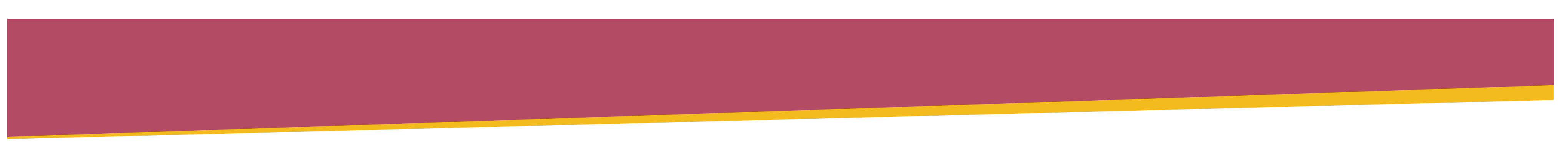 Detail your capacity to appear in Magistrates Court (for tier 1) or your demonstrated experience in the District and Supreme Court (for tier 2)(KC’s not required to complete this section) (Maximum length: one page)Detail your approach towards the victims of crime. (KC’s not required to complete this section)(Maximum length: one page)RATESApplicants will be remunerated at the rates outlined below for engagements.King's /Senior Counsel engaged via this scheme (Tier 3) may be remunerated at their nominated government rate provided to the Department of Justice and Attorney-General under the Engaging barristers to undertake legal work for government departments policy.DECLARATIONI state that the information in this proposal is to the best of my knowledge true and correct and I acknowledge that the Department of Justice and Attorney General may undertake enquiries in relation to any material supplied in the application.Checklist of documentation that must be submitted with this application (Tiers 1, 2 and 3) A copy of my CV; andA copy of Practising CertificateA copy of your Driver’s Licence (for the purposes of the Criminal History Check)Signature of applicant	DatePrinted nameForward your completed application form to: LSCU@justice.qld.gov.auApplicant’s Contact InformationApplicant’s Contact InformationApplicant’s Contact InformationApplicant’s Contact InformationApplicant’s Contact InformationNameNameBusiness AddressBusiness AddressResidential AddressResidential AddressPhonePhoneEmailCity and Country of BirthCity and Country of BirthRegionBrisbane Metropolitan Area ToowoombaCairnsBrisbane Metropolitan Area ToowoombaCairnsSouthport	Townsville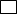 MaroochydoreRockhamptonSouthport	TownsvilleMaroochydoreRockhamptonCounsel TypeJunior CounselJunior CounselKing's/ Senior CounselKing's/ Senior CounselCourtDaily Rate – 8 Hrs (GST Incl.)Half day rate up to 3 hours – including preparation (GST Incl.)Magistrates Court$850$430 for up to 3hrsDistrict Court$1,500$750 for up to 3hrsSupreme Court$3,000$1,500 for up to 3hrsCourt of Appeal$2,500 for preparation plus first day’s appearance$2,500 for preparation plus first day’s appearance